Приложение 1 к распоряжению администрации города Дивногорска от ________ №_________КОНКУРСНАЯ документацияна право размещения временного объекта на территории муниципального образования город Дивногорск          Организатор конкурса: Администрация города Дивногорска. 663090,  г. Дивногорск, ул.Комсомольская, 2. Телефон: 8(39144)37033, факс 37178.Контактное лицо – главный инженер проекта МКУ «АПБ» Тимофеева Зоя Александровна, телефон: 8(39144)37276, кабинет №415.          Форма проведения: открытый конкурсПредмет конкурса: Право на  заключение договора на размещение временного объекта на территории города Дивногорска.Порядок представления конкурсной документацииКонкурсная документация представлена на  сайте администрации г. Дивногорска www.divnogorsk-adm.ru             Прием и рассмотрение заявок на участие в конкурсе осуществляется по адресу: Красноярский край, г. Дивногорск, ул. Комсомольская, 2, каб. 415, начиная с 23.03.2018 года, с 09 час 00 мин. Прием заявок заканчивается 12.04.2018 года, в 09 час 00 мин. Заявки на участие в аукционе подаются в рабочие дни (с понедельника по пятницу с 9:00 до 13:00 и с 14:00 до 16:30).           Условия конкурса: Предложение наибольшего размера платы за право на заключение Договора, но не менее начальной цены за право размещения временного объекта за весь период действия договора.Обеспечение заявки на участие в конкурсе: задаток вносится в валюте Российской Федерации и поступает на счет, указанный в извещении о конкурсе, в размере и сроки, указанные в извещении о конкурсе. Требование обеспечения заявки на участие в конкурсе в равной мере распространяется на всех участников конкурса.Договор о задатке (приложение № 5) заключается в письменной форме путем составления одного документа по месту нахождения организатора конкурса (если иное не установлено в извещении о проведении конкурса) до подачи заявки, но не позднее 2 рабочих дней со дня обращения соискателя к организатору конкурса с предложением заключить такой договор.Обеспечение заявки на участие в конкурсе (задаток) составляет 20 % от начальной (минимальной) цены. 	Дата, время и место вскрытия конвертов с заявками на участие в конкурсе: 14.05.2018 года  в  14 часов 00 мин, Красноярский край, г. Дивногорск, ул. Комсомольская, 2, каб. 400.  Дата подведения итогов конкурса: не позднее 22.05.2018 года.Порядок заключения договора на право размещения временного объектаДоговор на размещение временного объекта (приложение № 4) заключается не позднее чем через десять дней со дня размещения на официальном сайте Администрации города Дивногорска протокола оценки и сопоставления заявок на участие в конкурсе. Договор заключается на срок 3 года.В течение 3-х рабочих дней, следующих за днем подписания договора на размещение объекта победитель конкурса производит оплату путем перечисления средств в размере разницы между суммой ежеквартального платежа, определенного в договоре на размещение объекта, и суммой внесенного задатка на счет, указанный в извещении о проведении конкурса, и представляет организатору конкурса документ, подтверждающий такую оплату.Порядок отказа от проведения конкурса: организатор вправе отказаться от проведения конкурса в любое время, но не позднее чем за тридцать дней до проведения конкурса.Порядок внесения изменений в конкурсную документацию: организатор конкурса по собственной инициативе вправе принять решение о внесении изменений в конкурсную документацию не позднее чем за пять дней до даты окончания подачи заявок на участие в конкурсе в следующих случаях:-	изменений действующего законодательства и нормативных правовых актов муниципального образования город Дивногорск, регулирующих установку и эксплуатацию временных объектов;-	выявления в конкурсной документации технических ошибок.  Такое решение опубликовывается в официальном печатном издании  и помещается на официальном сайте. При этом срок подачи заявок должен быть продлен таким образом, чтобы с даты размещения на официальном сайте администрации города Дивногорска внесенных изменений в извещение о проведении конкурса до даты окончания подачи заявок на участие в конкурсе он составлял не менее двадцати дней;Лот конкурса:*Начальная цена за право размещения временного объекта определяется  с учетом размера платы по договору на размещение объекта по ставкам, установленным разделом 5 Положения о порядке размещения временных объектов на территории муниципального образования город Дивногорск, утвержденного постановлением администрации города от 05.06.2017 №106п.Приложение № 1к конкурсной документации на право размещения временного объекта на территории муниципального образования город Дивногорск, утвержденной распоряжением администрации города Дивногорска от __________ № _________ЗАЯВКА НА УЧАСТИЕ В КОНКУРСЕна право размещения временного объекта на территории города Дивногорска Красноярского краяЛОТ № _______________Адрес объекта: _______________________________________________________________  ___________________________________________________________________________________Специализация объекта: ________________________________________________________1. Изучив конкурсную документацию по проведению конкурса на размещение временного объекта, а также применимые к данному конкурсу нормативные правовые акты Российской Федерации_________________________________________________________(наименование участника Конкурса)в лице, ___________________________________________________________________________________(наименование должности, ФИО руководителя - для юридического лица или ФИО индивидуального предпринимателя), действующего на основании_________________________________________________      _                                                   ____________________________________________________________ (наименование документа удостоверяющего личность и полномочия заявителя, доверенностьсообщает о согласии участвовать в Конкурсе на условиях, установленных в указанных выше документах, и направляет настоящую заявку.Если наши предложения, изложенные ниже, будут приняты, мы берем на себя обязательство оказать услуги в соответствии с нормативными правовыми актами РФ и муниципального образования г. Дивногорск, с требованиями конкурсной документации, и согласно нашим предложениям.Настоящей заявкой подтверждаем, что в отношении __________________________________________________________________________________(наименование организации или ФИО индивидуального предпринимателя – участника Конкурса)не проводится процедура ликвидации, банкротства, деятельность не приостановлена.Настоящим гарантируем достоверность представленной нами в заявке информации. Приложениек заявке на участие в конкурсной на право размещения временного объекта на территории города Дивногорска, Красноярского краяПриложение № 2к конкурсной документации на право размещения временного объекта на территории муниципального образования город Дивногорск, утвержденной распоряжением администрации города Дивногорска от __________ № _________КОНКУРСНЫЕ ПРЕДЛОЖЕНИЯ УЧАСТНИКАУчастник конкурса на право размещения временных объектов на территории города Дивногорска_____________________________________________________________________________(Лот № ___, адрес, тип объекта и специализация объекта)1. Изучив конкурсную документацию, в том числе условия и порядок проведения конкурса на размещение нестационарного торгового объекта, _____________________________ __________________________________________________________________________________,(полное наименование участника конкурса, Ф.И.О.)в лице ____________________________________________________________________________,(наименование должности руководителя, его фамилия, имя, отчество (полностью)уполномоченного в случае признания победителем конкурса, обязуется выполнить предусмотренные конкурсом условия: 1. Цена за право на заключение договора на размещение временного объекта:__________________________________________________________________________ (сумма  в цифровом выражении и прописью )_________________________________________________________________________________________________________________________________,2. Соответствие данным, указанным в нижеприведенной таблице:Приложение № 3к конкурсной документации на право размещения временного объекта на территории муниципального образования город Дивногорск, утвержденной распоряжением администрации города Дивногорска от __________ № _________ОПИСЬ ДОКУМЕНТОВ,представляемых для участия в конкурсе на право размещения временного объекта на территории города Дивногорска___________________________________________________________________________________________________________________________(Лот № ___, адрес, тип объекта и специализация объекта)Настоящим __________________________________________________________подтверждает, что для участия в конкурсе на размещение нестационарного торгового объекта направляются ниже перечисленные документы:Приложение № 4К конкурсной документации на право размещения временного объекта на территории муниципального образования город Дивногорск, утвержденной распоряжением администрации города Дивногорска от __________ № _________ДОГОВОР № ____на размещение временного объектагород Дивногорск							                               ___.____.201__Муниципальное образование город Дивногорск в лице администрации города Дивногорска, именуемое в дальнейшем «Администрация города», от имени которого выступает Глава города _______________________, действующий на основании Устава города, с одной стороны, и__________________, именуемое(ый) далее «Собственник», в лице ____________________, действующий на основании _____________________________________     Устав, свидетельство, паспортные данные, с другой стороны, а вместе именуемые «Стороны», руководствуясь постановлением администрации города Дивногорска от _______ № _____ «Об утверждении Положения о порядке размещения временных объектов на территории муниципального образования город Дивногорск» и протоколом о результатах открытого конкурса на право заключения договора размещения объекта от ________________ № _____, заключили настоящий Договор о нижеследующем:1. Предмет ДоговораАдминистрация предоставляет Собственнику за плату право установить и эксплуатировать временный объект (далее – Объект) в порядке и на условиях, определенных настоящим Договором, по адресу: __________________________________________________.Назначение Объекта – __________________________________.Тип (вид) Объекта - ___________________________.Площадь объекта-_____________________________.Тип (вид) должен соответствовать эскизному проекту временного объекта представленного Собственником в заявке на участие в Конкурсе. Срок действия ДоговораНастоящий Договор заключен на срок _____________ и вступает в действие с момента подписания Сторонами настоящего Договора. По окончании срока действия Договора обязательства сторон прекращаются.Права и обязанности сторонПрава Администрации:Осуществлять контроль за техническим состоянием, целевым использованием и внешним видом Объекта. В случае выявления несоответствия технического состояния или внешнего вида, нецелевым использованием Объекта, Администрация направляет Собственнику обязательное для исполнения требование об устранении нарушений условий размещения Объекта с указанием срока его устранения.Досрочно расторгать Договор в одностороннем внесудебном порядке по основаниям, предусмотренным настоящим Договором и действующим законодательством.Права Собственника:Досрочно расторгать Договор по основаниям и в порядке, предусмотренным настоящим Договором и действующим законодательством.Обязанности Администрации:Предоставить Собственнику право установки и эксплуатации Объекта по адресу и в месте, указанному в п. 1.1 настоящего Договора. Право, предоставленное Собственнику по настоящему Договору, не может быть предоставлено Администрацией другим лицам. Обязанности Собственника:Установить и эксплуатировать Объект после заключения настоящего Договора. Тип и место установки Объекта должны соответствовать условиям п.1.1, 1.2, 1.3, 1.4 настоящего Договора. Установить Объект с подключением к электрическим сетям (при наличии) в соответствии с техническими условиями на подключение.За 5 (Пять) дней до установки Объекта уведомить Администрацию о дате, времени и месте его установки.Нарушенное в процессе установки Объекта благоустройство места установки Объекта (восстановление плиточного, асфальтобетонного покрытия, газонов и т.д.), подлежит восстановлению в состояние, имевшее место до установки Объекта.В течение действия настоящего Договора обеспечить безопасное, надлежащее техническое состояния и соответствие внешнего вида Объекта условиям настоящего Договора, а также за свой счет производить текущий ремонт Объекта.Соблюдать требования законодательства Российской Федерации о защите прав потребителей, законодательства Российской Федерации в области обеспечения санитарно-эпидемиологического благополучия населения, требования, предъявляемые законодательством Российской Федерации к продаже отдельных видов товаров, Правила благоустройства на территории муниципального образования г. Дивногорск.Своевременно и полностью производить оплату по настоящему Договору на основании, предоставляемых Администрацией расчетов.Содержать, граничащую с Объектом, территорию в пределах 20 метров по периметру в безопасном, надлежащем техническом и санитарном состоянии. Выполнять требования Администрации, связанные с устранением нарушений, возникших при установке и эксплуатации Объекта.Письменно уведомить Администрацию о досрочном расторжении Договора по основаниям, предусмотренным настоящим Договором. Платежи и расчеты по договоруРазмер платы по настоящему Договору составляет __________ за весь срок пользования.Оплата по настоящему Договору производится Собственником авансовыми платежами ежеквартально в срок до десятого числа первого месяца текущего квартала (10 января, 10 апреля, 10июля, 10 октября).Реквизиты для перечисления платежей по договору: _____________Датой оплаты считается дата списания денежных средств со счета плательщика, подтвержденная платежным документом с отметкой банка. Фактом оплаты является зачисление суммы платежа на счет Администрации.Сумма, внесённая Собственником в качестве обеспечения заявки на участие в конкурсе (задаток), засчитывается в качестве платежа по настоящему Договору.Победитель конкурса в течение трех рабочих дней, следующих за днем подписания договора на размещение объекта, производит оплату путем перечисления средств в размере разницы между суммой ежеквартального платежа, определенного в договоре на размещение объекта, и суммой внесенного задатка на счет, указанный в извещении о проведении конкурса, и представляет организатору конкурса документ, подтверждающий такую оплату. Размер платы по настоящему Договору может быть изменен Администрацией в случае изменения базовой ставки платы по Договору, утверждаемой правовым актом органа местного самоуправления, но не чаще одного раза в год.Ответственность Сторон5.1.	За неисполнение или ненадлежащее исполнение обязательств по настоящему Договору стороны несут ответственность, предусмотренную действующим законодательством и настоящим Договором. 5.2.	В случае просрочки уплаты платежей Собственником выплачивается пеня в размере одной трехсотой ключевой ставки Центрального банка Российской Федерации от не уплаченной в срок суммы долга за каждый день просрочки.5.3.	Возмещение убытков, уплата неустоек в случае ненадлежащего исполнения обязательств не освобождает стороны от выполнения обязательств по Договору, за исключением случаев расторжения Договора по соглашению сторон или в одностороннем порядке в соответствии с условиями настоящего Договора.5.4.	Собственник несет ответственность за вред причиненный Объектом жизни, здоровью и имуществу третьих лиц, в соответствии с действующим законодательством.Изменение и расторжение договораНастоящий Договор может быть изменен по взаимному согласию Сторон. Договор может быть расторгнут по согласию Сторон или по инициативе одной из сторон в одностороннем порядке в случаях, предусмотренных настоящим Договором и действующим законодательством.6.2.	При принятии решения о досрочном расторжении договора размещения объекта сторона, принявшая данное решение обязана уведомить об этом другую сторону договора в письменной форме.При этом договор считается расторгнутым по истечении 14 дней с момента получения стороной по договору соответствующего уведомления.6.3.	Администрация вправе расторгнуть Договор в одностороннем внесудебном порядке в случаях: -	установки Объекта, не соответствующего условиям настоящего Договора и конкурсной документации;-	прекращения осуществления деятельности юридическим лицом, являющимся стороной договора;-	ликвидации юридического лица, являющегося стороной договора в соответствии с гражданским законодательством Российской Федерации;-	прекращения деятельности индивидуального предпринимателя, являющегося стороной договора;-	использования объекта не по назначению (осуществление деятельности, не предусмотренной условиями договора);-	невнесение платы по договору более двух периодов оплаты;-	систематического (два и более раза) нарушения требований к размещению и внешнему виду временного объекта;-	размещение временного объекта с нарушением требований к данному объекту, заявленных в конкурсной документации;-	представления органов, осуществляющих государственные функции по контролю и надзору, решению судебных органов;-	реализации муниципальных программ и (или) приоритетных направлений деятельности города Дивногорска в социально-экономической сфере; использовании территории, занимаемой торговым объектом и (или) объектом услуг, для целей, связанных с развитием улично-дорожной сети, размещением объектов благоустройства, стоянок автотранспорта, опор городского уличного освещения и (или) прочих муниципальных объектов, в том числе остановок городского общественного транспорта, оборудованием бордюров, строительством проездов и (или) проездных путей, и для иных городских целей, определенных в соответствии с документацией о планировке территорий; изъятии земельных участков для государственных или муниципальных нужд; принятии решений о развитии территории, изменении градостроительных регламентов в отношении территории, на которой находится временный объект.6.5.	Собственник вправе расторгнуть Договор в одностороннем внесудебном порядке в случаях предусмотренных действующим законодательством Российской Федерации. Вносимые в настоящий Договор дополнения и изменения рассматриваются сторонами в 10-дневный срок и оформляются дополнительными соглашениями.7.Порядок разрешения споровВо всем, что не предусмотрено условиями настоящего Договора, Стороны руководствуются действующим законодательством Российской Федерации.Споры, возникающие у сторон в ходе исполнения настоящего Договора, подлежат рассмотрению в судебном порядке.Заключительные положенияЛюбые изменения и дополнения к настоящему Договору действительны при условии, если они совершены в письменной форме и подписаны надлежаще уполномоченными на то представителями Сторон.В случае изменения адреса (почтового или юридического), а также банковских реквизитов Стороны обязуются уведомить друг друга об указанных изменениях в 10-дневный срок.Все уведомления и сообщения в рамках настоящего Договора должны направляться Сторонами друг другу в письменной форме.Настоящий Договор составлен в двух экземплярах, имеющих одинаковую юридическую силу, по одному экземпляру для каждой из Сторон.Адреса и банковские реквизиты СторонПриложение № 5к конкурсной документации на право размещения временного объекта на территории муниципального образования город Дивногорск, утвержденной распоряжением администрации города Дивногорска от __________ № _________ДОГОВОР О ЗАДАТКЕ № ___г. Дивногорск                                                                                         «_____» ____________ 20__ г.Муниципальное образование город Дивногорск в лице администрации города Дивногорска, именуемое в дальнейшем «Сторона-1», от имени которого выступает Глава города _______________________, действующий на основании Устава города, с с одной стороны, и _____________________________________, именуемый в дальнейшем «Сторона-2», с другой стороны, а вместе именуемые «Стороны», заключили настоящий договор, о нижеследующем:Предмет договора         1.1. В соответствии с Извещением о проведении открытого конкурса на право заключения договора размещения временного объекта на территории города Дивногорска по адресу:_______________ (Лот № ___)  Сторона-2 вносит, а Сторона-1 принимает задаток на участие в конкурсе.1.2. Размер задатка составляет _______ (_______________) рублей, НДС не облагается.Порядок расчетов2.1. Сторона-2 перечисляет на реквизиты для перечисления задатка всю сумму задатка, указанную в п. 1.2 настоящего договора, и одновременно с подачей заявки на участие в конкурсе предъявляет копию платежного поручения с отметкой банка об его исполнении.         2.2. В назначении платежа указывается «Обеспечение заявки (задаток) на участие в конкурсе на право заключения договора размещения временного объекта на территории города Дивногорска, расположенного по адресу: ________________ (Лот №____).3. Реквизиты для перечисления задаткаПолучатель платежа: УФК по Красноярскому краю (Администрация города Дивногорска л/с 05193006300)ИНН 2446002640 Банк получателя: Отделении Красноярск г.Красноярск  р/с  40302810600003000008 БИК 040407001.	4.Права и обязанности Сторон4.1. Сторона-2 перечисляет, а Сторона-1 принимает задаток на участие в конкурсе согласно условиям настоящего договора.4.2. Сторона-1 в течение 10 рабочих дней возвращает задаток на расчетный счет Стороны-2, указанный в договоре, в случае, если: 4.2.1. Сторона-2 не допущена к участию в конкурсе. При этом срок возврата задатка исчисляется с даты подписания комиссией протокола об итогах рассмотрения конкурса.4.2.2. Сторона-2 отзывает заявку до даты окончания приема заявок. Дата окончания приема заявок ______________. При этом срок возврата задатка исчисляется с даты поступления организатору конкурса уведомления об отзыве заявки.4.2.3. Сторона-2 не будет признана победителем конкурса. При этом срок возврата задатка исчисляется с даты подписания протокола о результатах конкурса.4.3. Сторона-1 не возвращает задаток в случае:4.3.1. Заключения договора на размещение объекта со Стороной-2 по итогам конкурса. При этом сумма задатка входит в стоимость договора на размещение объекта.4.3.2. Отказа Стороны-2 от оплаты предмета конкурса в установленный срок, заключения договора размещения объекта при признании Стороны-2 победителем конкурса. Срок действия договора5.1. Настоящий договор вступает в силу со дня его подписания и действует до полного исполнения Сторонами своих обязательств по настоящему договору.5.2. Договор о задатке прекращается при возврате суммы задатка Стороне-2.Разрешение споров6.1. Споры, которые могут возникнуть при исполнении условий настоящего договора, Стороны будут стремиться решать путем переговоров.При не достижении соглашения спорные вопросы разрешаются в судебном порядке.6.2. Взаимоотношения Сторон, не предусмотренные настоящим договором, регулируются действующим законодательством Российской Федерации.Заключительные положения7.1. Настоящий договор составлен в двух экземплярах - по одному для каждой из Сторон. Оба экземпляра идентичны и имеют равную юридическую силу.7.2. Все изменения и дополнения к настоящему договору действительны, если они совершены в письменной форме и подписаны уполномоченными представителями Сторон.8. Адреса, банковские реквизиты и подписи СторонПриложение № 6к конкурсной документации на право размещения временного объекта на территории муниципального образования город Дивногорск, утвержденной распоряжением администрации города Дивногорска от __________ № _________Схема размещения временного на земельном участке по адресу: г.Дивногорск, в районе Верхнего проезда, в районе  земельного участка с кадастровым номером 24:46:0203001:378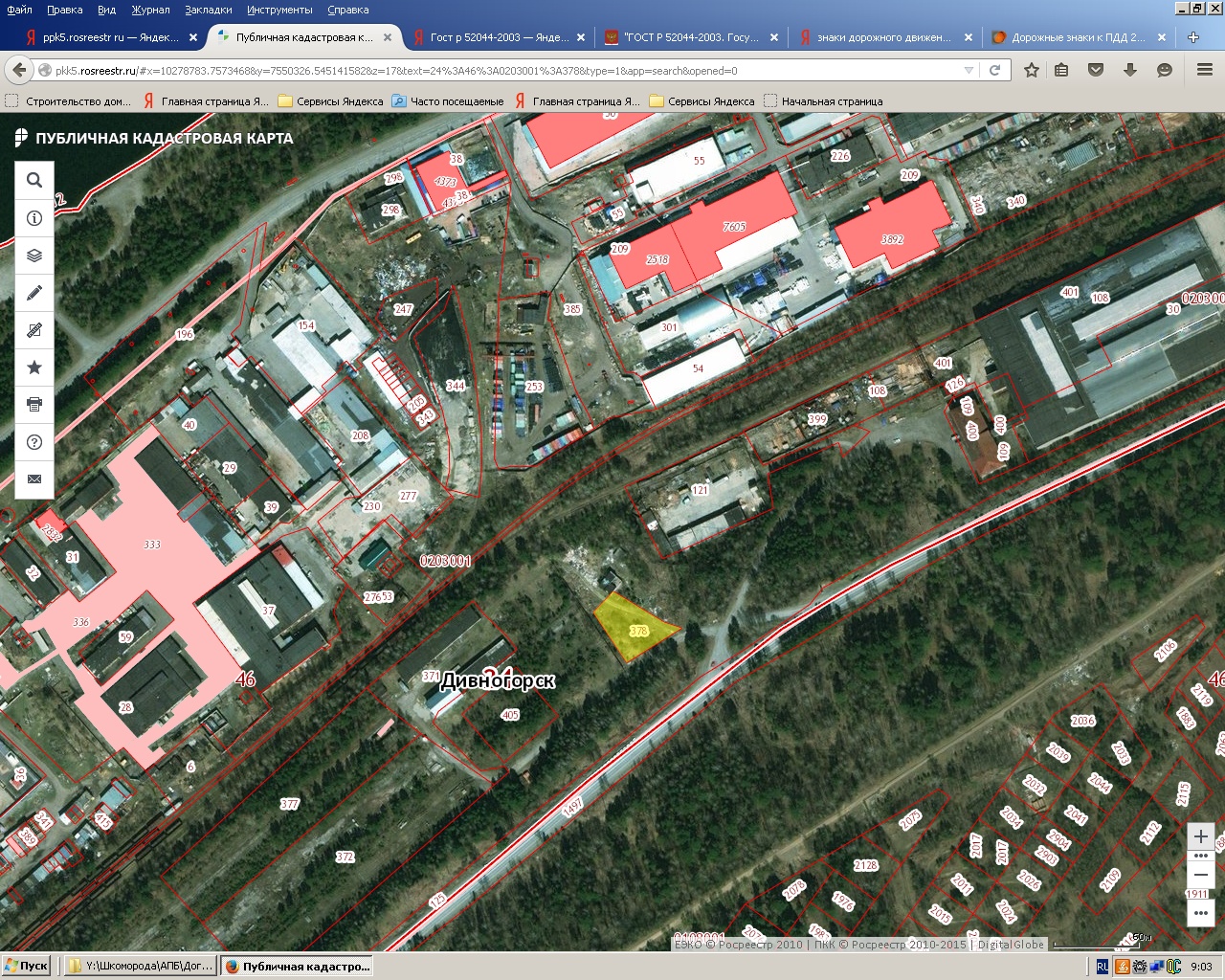            - место установки временного объекта№ лотап/пМесторасположение временного объектаВид временного объектаСпециализация временного объектаМаксимальная площадь временного объекта кв. мНачальная цена  за право размещения временного объекта за весь период действия договораРазмер задатка(20 % от начальной цены  за право размещения временного объекта за весь период действия договора) Период размещения временногообъекта1.г. Дивногорск, в районе Верхнего проезда, в районе земельного участка с кадастровым номером 24:46:0203001:378вольеры для содержания животных 120025920,005184,00с 01.06.2018 по31 .05.2021 N   
п/пПоказателиИнформацияИнформация1. Требования к заявителям         В настоящем конкурсе могут принять участие любое физическое лицо, юридическое лицо независимо от организационно-правовой формы, а также индивидуальные предприниматели.Организатор конкурса включает в состав требований к участнику конкурса следующие условия:а)	заявитель не находится в процессе ликвидации или реорганизации в форме выделения или разделения;б)	в отношении заявителя не возбуждено дело о банкротстве;в)	на имущество заявителя не наложен арест и (или) его экономическая деятельность не приостановлена.         В настоящем конкурсе могут принять участие любое физическое лицо, юридическое лицо независимо от организационно-правовой формы, а также индивидуальные предприниматели.Организатор конкурса включает в состав требований к участнику конкурса следующие условия:а)	заявитель не находится в процессе ликвидации или реорганизации в форме выделения или разделения;б)	в отношении заявителя не возбуждено дело о банкротстве;в)	на имущество заявителя не наложен арест и (или) его экономическая деятельность не приостановлена.2.Документы, необходимые для участия в конкурсеЗаявка на участие в конкурсе, оформленная согласно приложению № 1.Конкурсное предложение, определенное конкурсной документацией, в запечатанном и неповрежденном конверте  либо в виде цены за право заключения договора  на размещение временного объекта, согласно приложению № 2.Копии учредительных документов юридического лица, заверенные надлежащим образом.Копия паспорта, заверенная надлежащим образом (для физических лиц).Копия документа, подтверждающего факт внесения записи о юридическом лице в Единый государственный реестр юридических лиц, заверенная надлежащим образом (для юридических лиц).Копия свидетельства о государственной регистрации в качестве индивидуального предпринимателя, заверенная надлежащим образом (для индивидуальных предпринимателей).копия свидетельства о постановке юридического лица или индивидуального предпринимателя на учет в налоговом органе, заверенная надлежащим образом. платежный документ с отметкой кредитного учреждения об исполнении, подтверждающий перечисление задатка на указанный в извещении о проведении конкурса счет доверенность, выданная лицу, уполномоченному действовать от имени заявителя при участии в конкурсе, с указанием действий, на совершение которых оно уполномочено Сведения (документы), подтверждающие соответствие участника конкурсным условиям (справка об исполнении налогоплательщиком обязанности по уплате налогов, сборов, страховых взносов, пеней и налоговых санкций).Эскизный проект временного объекта с предложениями по архитектурно-художественному и цветовому решению, благоустройству прилегающей территории.Опись документов, представляемых для участия в конкурсе, оформленная согласно приложению № 3.Заявка на участие в конкурсе, оформленная согласно приложению № 1.Конкурсное предложение, определенное конкурсной документацией, в запечатанном и неповрежденном конверте  либо в виде цены за право заключения договора  на размещение временного объекта, согласно приложению № 2.Копии учредительных документов юридического лица, заверенные надлежащим образом.Копия паспорта, заверенная надлежащим образом (для физических лиц).Копия документа, подтверждающего факт внесения записи о юридическом лице в Единый государственный реестр юридических лиц, заверенная надлежащим образом (для юридических лиц).Копия свидетельства о государственной регистрации в качестве индивидуального предпринимателя, заверенная надлежащим образом (для индивидуальных предпринимателей).копия свидетельства о постановке юридического лица или индивидуального предпринимателя на учет в налоговом органе, заверенная надлежащим образом. платежный документ с отметкой кредитного учреждения об исполнении, подтверждающий перечисление задатка на указанный в извещении о проведении конкурса счет доверенность, выданная лицу, уполномоченному действовать от имени заявителя при участии в конкурсе, с указанием действий, на совершение которых оно уполномочено Сведения (документы), подтверждающие соответствие участника конкурсным условиям (справка об исполнении налогоплательщиком обязанности по уплате налогов, сборов, страховых взносов, пеней и налоговых санкций).Эскизный проект временного объекта с предложениями по архитектурно-художественному и цветовому решению, благоустройству прилегающей территории.Опись документов, представляемых для участия в конкурсе, оформленная согласно приложению № 3.3.Требования к содержанию временного объекта1. При осуществлении необходимо:- соблюдать требования законодательства Российской Федерации в области обеспечения санитарно-эпидемиологического благополучия населения, иные предусмотренные законодательством Российской Федерации и законодательством Красноярского края требования;- соблюдать Правила благоустройства, территории муниципального образования город Дивногорск, утвержденные решением Дивногорского городского Совета депутатов Красноярского края от 28.09.2017 № 21-170-ГС2. Внешний облик временного объекта,  планировка и техническая оснащенность должны отвечать:- санитарным, противопожарным, экологическим и другим нормам и правилам;3. Демонтаж и вывоз временных объектов производится силами и за счет хозяйствующего субъекта по окончании срока действия договора на право размещения временного объекта. 4. Подключение к электрическим сетям осуществляется в установленном порядке.5. Временный объект размещается в соответствии со схемой места размещения временного объекта (приложение  №6). 1. При осуществлении необходимо:- соблюдать требования законодательства Российской Федерации в области обеспечения санитарно-эпидемиологического благополучия населения, иные предусмотренные законодательством Российской Федерации и законодательством Красноярского края требования;- соблюдать Правила благоустройства, территории муниципального образования город Дивногорск, утвержденные решением Дивногорского городского Совета депутатов Красноярского края от 28.09.2017 № 21-170-ГС2. Внешний облик временного объекта,  планировка и техническая оснащенность должны отвечать:- санитарным, противопожарным, экологическим и другим нормам и правилам;3. Демонтаж и вывоз временных объектов производится силами и за счет хозяйствующего субъекта по окончании срока действия договора на право размещения временного объекта. 4. Подключение к электрическим сетям осуществляется в установленном порядке.5. Временный объект размещается в соответствии со схемой места размещения временного объекта (приложение  №6). 4.Требования к оформлению заявок на участие в конкурсе1. Заявка на участие в конкурсе оформляется в соответствии с приложением № 1.2. Все документы должны быть прошиты, скреплены печатью, заверены подписью руководителя юридического лица или прошиты и заверены подписью индивидуального предпринимателя, физического лица  и иметь сквозную нумерацию листов.3 Достоверность копий документов, представляемых в составе заявки на участие в конкурсе, должна быть подтверждена печатью и подлинной подписью руководителя юридического лица или подписью индивидуального предпринимателя, физического лица.4. Все экземпляры заявки должны быть четко напечатаны. Подчистки и исправления не допускаются, за исключением исправлений, скрепленных печатью и заверенных подписью руководителя юридического лица или заверенных подписью индивидуального предпринимателя, физического лица.5. Все документы, представляемые участниками конкурса в составе заявки на участие в конкурсе, должны быть заполнены по всем пунктам.6. Представленные в составе заявки на участие в конкурсе документы участнику конкурса не возвращаются.Участник конкурса подает заявку на участие в конкурсе в письменной форме в конверте. На конверте указываются: «Заявка на участие в конкурсе на размещение временного объекта, расположенного по адресу: ___________. Вид объекта «_______». Лот № «___».1. Заявка на участие в конкурсе оформляется в соответствии с приложением № 1.2. Все документы должны быть прошиты, скреплены печатью, заверены подписью руководителя юридического лица или прошиты и заверены подписью индивидуального предпринимателя, физического лица  и иметь сквозную нумерацию листов.3 Достоверность копий документов, представляемых в составе заявки на участие в конкурсе, должна быть подтверждена печатью и подлинной подписью руководителя юридического лица или подписью индивидуального предпринимателя, физического лица.4. Все экземпляры заявки должны быть четко напечатаны. Подчистки и исправления не допускаются, за исключением исправлений, скрепленных печатью и заверенных подписью руководителя юридического лица или заверенных подписью индивидуального предпринимателя, физического лица.5. Все документы, представляемые участниками конкурса в составе заявки на участие в конкурсе, должны быть заполнены по всем пунктам.6. Представленные в составе заявки на участие в конкурсе документы участнику конкурса не возвращаются.Участник конкурса подает заявку на участие в конкурсе в письменной форме в конверте. На конверте указываются: «Заявка на участие в конкурсе на размещение временного объекта, расположенного по адресу: ___________. Вид объекта «_______». Лот № «___».5.Порядок подачи и регистрации заявок на участие в конкурсеПрием заявок осуществляется по адресу: г.Дивногорск, ул. Комсомольская, 2,  каб. 415Заявка подается заявителем лично или его уполномоченным представителем, а также может направляться заказным письмом с уведомлением о вручении.          2. Организатор конкурса принимает заявки и ведет их учет в журнале регистрации заявок с присвоением номера, указанием даты и времени их приема. При этом на экземпляре описи документов, который остается у заявителя, делается отметка о приеме заявки с указанием даты, времени.          3. В случае поступления заявки по почте копия заявки с указанием даты и времени приема заявки направляется заявителю или его уполномоченному представителю заказным письмом с уведомлением о вручении.           4. Заявитель не вправе подать более одной заявки на участие в конкурсе в отношении каждого предмета конкурса (лота).5.	Заявителю отказывается в приеме заявки в следующих случаях:а)	заявка подается до начала или по истечении срока приема заявок, указанного в извещении о проведении конкурса;б)	заявка подается лицом, не уполномоченным действовать от имени заявителя;в)	представлены не все документы, указанные в подпункте 2.2.3 пункта 2.2 Положения о порядке размещения временных объектов на территории муниципального образования город Дивногорск, утвержденного постановлением администрации города от 05.06.2017 №106п;г)	представленные документы оформлены с нарушением требований, предусмотренных Положением о порядке размещения временных объектов на территории муниципального образования город Дивногорск, утвержденного постановлением администрации города от 05.06.2017 №106п;д)	конверт с конкурсным предложением не запечатан или существенно поврежден.6. Отметка об отказе в приеме заявки с указанием даты, времени и причины отказа делается на описи представленных заявителем документов.Непринятая заявка с приложенными к ней документами возвращается заявителю в день ее подачи вместе с описью документов, содержащей отметку о причине отказа, путем вручения их заявителю или его уполномоченному представителю под расписку либо путем отправления указанных документов заказным письмом с уведомлением о вручении.7. Заявитель вправе внести изменения в свою заявку в любое время до истечения срока приема заявок. В этом случае датой подачи заявки считается дата приема организатором конкурса указанных изменений.8. Заявитель вправе отозвать свою заявку до даты вскрытия конвертов с конкурсными предложениями, направив организатору конкурса соответствующее заявление в письменной форме.Прием заявок осуществляется по адресу: г.Дивногорск, ул. Комсомольская, 2,  каб. 415Заявка подается заявителем лично или его уполномоченным представителем, а также может направляться заказным письмом с уведомлением о вручении.          2. Организатор конкурса принимает заявки и ведет их учет в журнале регистрации заявок с присвоением номера, указанием даты и времени их приема. При этом на экземпляре описи документов, который остается у заявителя, делается отметка о приеме заявки с указанием даты, времени.          3. В случае поступления заявки по почте копия заявки с указанием даты и времени приема заявки направляется заявителю или его уполномоченному представителю заказным письмом с уведомлением о вручении.           4. Заявитель не вправе подать более одной заявки на участие в конкурсе в отношении каждого предмета конкурса (лота).5.	Заявителю отказывается в приеме заявки в следующих случаях:а)	заявка подается до начала или по истечении срока приема заявок, указанного в извещении о проведении конкурса;б)	заявка подается лицом, не уполномоченным действовать от имени заявителя;в)	представлены не все документы, указанные в подпункте 2.2.3 пункта 2.2 Положения о порядке размещения временных объектов на территории муниципального образования город Дивногорск, утвержденного постановлением администрации города от 05.06.2017 №106п;г)	представленные документы оформлены с нарушением требований, предусмотренных Положением о порядке размещения временных объектов на территории муниципального образования город Дивногорск, утвержденного постановлением администрации города от 05.06.2017 №106п;д)	конверт с конкурсным предложением не запечатан или существенно поврежден.6. Отметка об отказе в приеме заявки с указанием даты, времени и причины отказа делается на описи представленных заявителем документов.Непринятая заявка с приложенными к ней документами возвращается заявителю в день ее подачи вместе с описью документов, содержащей отметку о причине отказа, путем вручения их заявителю или его уполномоченному представителю под расписку либо путем отправления указанных документов заказным письмом с уведомлением о вручении.7. Заявитель вправе внести изменения в свою заявку в любое время до истечения срока приема заявок. В этом случае датой подачи заявки считается дата приема организатором конкурса указанных изменений.8. Заявитель вправе отозвать свою заявку до даты вскрытия конвертов с конкурсными предложениями, направив организатору конкурса соответствующее заявление в письменной форме.6.Порядок рассмотрения заявок на участие в конкурсе1. Организатор конкурса в течение 10 рабочих дней с даты окончания приема заявок осуществляет проверку представленных заявителями документов на предмет наличия в них недостоверных сведений.При этом организатор конкурса вправе потребовать разъяснения в отношении содержащихся в заявке сведений путем направления участникам конкурса запроса по почте или вручения такого запроса лично. Разъяснения должны быть представлены организатору конкурса в 3-дневный срок с даты получения запроса, но не позднее даты заседания комиссии по вопросу принятия решения о допуске заявителей к участию в конкурсе или об отказе в таком допуске.По окончании проверки заявок организатор конкурса представляет в комиссию поступившие заявки, перечень поступивших заявок и сведения о результатах такой проверки.2. На основании представленных организатором конкурса материалов комиссия в течение 5 рабочих дней с даты их поступления рассматривает соответствие заявителей требованиям, предъявляемым к участнику конкурса.3. По результатам рассмотрения представленных организатором конкурса материалов и заявок комиссия принимает решение о допуске или отказе в допуске заявителя к участию в конкурсе.Комиссия отказывает заявителю в допуске его к участию в конкурсе в случае:а)	представленные документы не соответствуют требованиям законодательства Российской Федерации о регистрации юридических лиц либо индивидуальных предпринимателей или содержат недостоверные (искаженные) сведения;б)	заявитель не соответствует требованиям, предъявляемым к участнику конкурса;в)	заявителем подано более одной заявки на участие в конкурсе в отношении каждого предмета конкурса (лота);г)	задаток поступил на счет, указанный в извещении о проведении конкурса, не в полном размере или с нарушением условий настоящего Положения и (или) соответствующего договора о задатке.4. В случае если до начала проведения конкурса от участника конкурса будет получено надлежащим образом оформленное уведомление в письменной форме об отзыве заявки, комиссия исключает его из состава участников конкурса и уведомляет его об этом.5. Решение комиссии о допуске к участию в конкурсе или об отказе в таком допуске с указанием основания отказа оформляется протоколом об итогах рассмотрения заявок, в котором указываются:а)	все зарегистрированные заявки с указанием имен (наименований) заявителей;б)	все отозванные заявки;в)	имена (наименования) заявителей, признанных участниками конкурса;г)	имена (наименования) заявителей, которым было отказано в признании их участниками конкурса, с указанием основания такого отказа.1. Организатор конкурса в течение 10 рабочих дней с даты окончания приема заявок осуществляет проверку представленных заявителями документов на предмет наличия в них недостоверных сведений.При этом организатор конкурса вправе потребовать разъяснения в отношении содержащихся в заявке сведений путем направления участникам конкурса запроса по почте или вручения такого запроса лично. Разъяснения должны быть представлены организатору конкурса в 3-дневный срок с даты получения запроса, но не позднее даты заседания комиссии по вопросу принятия решения о допуске заявителей к участию в конкурсе или об отказе в таком допуске.По окончании проверки заявок организатор конкурса представляет в комиссию поступившие заявки, перечень поступивших заявок и сведения о результатах такой проверки.2. На основании представленных организатором конкурса материалов комиссия в течение 5 рабочих дней с даты их поступления рассматривает соответствие заявителей требованиям, предъявляемым к участнику конкурса.3. По результатам рассмотрения представленных организатором конкурса материалов и заявок комиссия принимает решение о допуске или отказе в допуске заявителя к участию в конкурсе.Комиссия отказывает заявителю в допуске его к участию в конкурсе в случае:а)	представленные документы не соответствуют требованиям законодательства Российской Федерации о регистрации юридических лиц либо индивидуальных предпринимателей или содержат недостоверные (искаженные) сведения;б)	заявитель не соответствует требованиям, предъявляемым к участнику конкурса;в)	заявителем подано более одной заявки на участие в конкурсе в отношении каждого предмета конкурса (лота);г)	задаток поступил на счет, указанный в извещении о проведении конкурса, не в полном размере или с нарушением условий настоящего Положения и (или) соответствующего договора о задатке.4. В случае если до начала проведения конкурса от участника конкурса будет получено надлежащим образом оформленное уведомление в письменной форме об отзыве заявки, комиссия исключает его из состава участников конкурса и уведомляет его об этом.5. Решение комиссии о допуске к участию в конкурсе или об отказе в таком допуске с указанием основания отказа оформляется протоколом об итогах рассмотрения заявок, в котором указываются:а)	все зарегистрированные заявки с указанием имен (наименований) заявителей;б)	все отозванные заявки;в)	имена (наименования) заявителей, признанных участниками конкурса;г)	имена (наименования) заявителей, которым было отказано в признании их участниками конкурса, с указанием основания такого отказа.7.Порядок вскрытия конвертов с конкурсными предложениями1.При проведении конкурса запечатанные конверты с конкурсными предложениями участников конкурса вскрываются на открытом заседании комиссии в день и час, указанные в извещении о проведении конкурса.2.Вскрытие конвертов и оглашение конкурсных предложений проводятся публично на заседании комиссии.Комиссией ведется протокол вскрытия конвертов с конкурсными предложениями, который подписывается всеми присутствующими членами комиссии.Комиссия имеет право осуществлять видео и аудиозапись вскрытия конвертов с заявками на участие в конкурсе.1.При проведении конкурса запечатанные конверты с конкурсными предложениями участников конкурса вскрываются на открытом заседании комиссии в день и час, указанные в извещении о проведении конкурса.2.Вскрытие конвертов и оглашение конкурсных предложений проводятся публично на заседании комиссии.Комиссией ведется протокол вскрытия конвертов с конкурсными предложениями, который подписывается всеми присутствующими членами комиссии.Комиссия имеет право осуществлять видео и аудиозапись вскрытия конвертов с заявками на участие в конкурсе.8.Порядок оценки заявокКонкурсная комиссия осуществляет оценку и сопоставление заявок на участие в конкурсе, поданных претендентами, признанными участниками конкурса. Срок оценки и сопоставления таких заявок не может превышать десяти рабочих дней со дня подписания протокола об итогах рассмотрения заявок.Оценка и сопоставление заявок на участие в конкурсе осуществляются конкурсной комиссией в целях выявления лучших условий исполнения договора на размещение объекта в соответствии с критериями и в порядке, которые установлены конкурсной документацией и Положением о порядке размещения временных объектов на территории муниципального образования город Дивногорск, утвержденного постановлением администрации города от 05.06.2017 №106п;Для определения лучших условий исполнения договора на размещение объекта, предложенных в заявках на участие в конкурсе, конкурсная комиссия оценивает и сопоставляет такие заявки по цене за право на заключение договора на размещение объекта и иным критериям, указанным в настоящем подпункте Положения.Конкурсная комиссия осуществляет оценку и сопоставление заявок на участие в конкурсе, поданных претендентами, признанными участниками конкурса. Срок оценки и сопоставления таких заявок не может превышать десяти рабочих дней со дня подписания протокола об итогах рассмотрения заявок.Оценка и сопоставление заявок на участие в конкурсе осуществляются конкурсной комиссией в целях выявления лучших условий исполнения договора на размещение объекта в соответствии с критериями и в порядке, которые установлены конкурсной документацией и Положением о порядке размещения временных объектов на территории муниципального образования город Дивногорск, утвержденного постановлением администрации города от 05.06.2017 №106п;Для определения лучших условий исполнения договора на размещение объекта, предложенных в заявках на участие в конкурсе, конкурсная комиссия оценивает и сопоставляет такие заявки по цене за право на заключение договора на размещение объекта и иным критериям, указанным в настоящем подпункте Положения.9.Критерии выявления победителя конкурсаИтоговая оценка заявки на участие в конкурсе (итоговое количество баллов) определяется сложением всех баллов основных и дополнительных критериев.Победителем признается участник конкурса, заявке на участие в конкурсе которой присвоено наибольшее количество баллов.Итоговая оценка заявки на участие в конкурсе (итоговое количество баллов) определяется сложением всех баллов основных и дополнительных критериев.Победителем признается участник конкурса, заявке на участие в конкурсе которой присвоено наибольшее количество баллов.9.1.Основные критерии выявления победителя конкурса.Основные критерии оценки заявок на участие в конкурсе:по критерию «Цена за право заключения договора на размещение объекта» оценка заявки определяется следующим образом:,где Ц – цена за право заключения договора на размещение объекта;Цуч – цена по договору на размещение объекта, предложенная участником конкурса;Цмин – начальная (минимальная) цена по договору на размещение объекта, установленная в извещении и конкурсной документации.Полученному значению Ц присваивается оценка в баллах в следующем порядке:– при Ц от 0 до 10 (включительно) - присваивается 1 балл;– при Ц более 10 до 20 (включительно) – присваивается 3 балла;– при Ц более 20 до 30 (включительно) – присваивается 5 балла;– при Ц более 30 до 40 (включительно) – присваивается 7 балла;– при Ц более 40 до 50 (включительно) – присваивается 9 баллов;– при Ц более 50 до 60 (включительно) – присваивается 11 баллов;– при Ц более 60 до 70 (включительно) – присваивается 13 баллов;– при Ц более 70 до 80 (включительно) – присваивается 15 баллов;– при Ц более 80 до 90 (включительно) – присваивается 17 баллов;– при Ц более 90 – присваивается 19 баллов.Основные критерии оценки заявок на участие в конкурсе:по критерию «Цена за право заключения договора на размещение объекта» оценка заявки определяется следующим образом:,где Ц – цена за право заключения договора на размещение объекта;Цуч – цена по договору на размещение объекта, предложенная участником конкурса;Цмин – начальная (минимальная) цена по договору на размещение объекта, установленная в извещении и конкурсной документации.Полученному значению Ц присваивается оценка в баллах в следующем порядке:– при Ц от 0 до 10 (включительно) - присваивается 1 балл;– при Ц более 10 до 20 (включительно) – присваивается 3 балла;– при Ц более 20 до 30 (включительно) – присваивается 5 балла;– при Ц более 30 до 40 (включительно) – присваивается 7 балла;– при Ц более 40 до 50 (включительно) – присваивается 9 баллов;– при Ц более 50 до 60 (включительно) – присваивается 11 баллов;– при Ц более 60 до 70 (включительно) – присваивается 13 баллов;– при Ц более 70 до 80 (включительно) – присваивается 15 баллов;– при Ц более 80 до 90 (включительно) – присваивается 17 баллов;– при Ц более 90 – присваивается 19 баллов.9.2Дополнительные критерии выявления победителя конкурса:Дополнительные критерии оценки заявок (оснащение специальными техническими средствами, наличие декоративного освещения и прочее) на участие в конкурсе (вносятся по усмотрению организатора) оцениваются:– при отсутствии – 0 баллов по каждому дополнительному критерию;– при наличии – 3 балла по каждому дополнительному критерию.Дополнительные критерии выявления победителя конкурса:Дополнительные критерии оценки заявок (оснащение специальными техническими средствами, наличие декоративного освещения и прочее) на участие в конкурсе (вносятся по усмотрению организатора) оцениваются:– при отсутствии – 0 баллов по каждому дополнительному критерию;– при наличии – 3 балла по каждому дополнительному критерию.Дополнительные критерии выявления победителя конкурса:Дополнительные критерии оценки заявок (оснащение специальными техническими средствами, наличие декоративного освещения и прочее) на участие в конкурсе (вносятся по усмотрению организатора) оцениваются:– при отсутствии – 0 баллов по каждому дополнительному критерию;– при наличии – 3 балла по каждому дополнительному критерию.№ п/пКритерии Документы и сведения, подтверждающие соответствие участника условиям конкурсаКоличество балловАрхитектурные условияАрхитектурные условияот 0 до 6 балловВнешний вид и оформление нестационарного объекта- фотография, макет, чертеж или иной графический материал, характеризующий архитектурно-художественное решение временного объекта3 -баллаВнешний вид и оформление нестационарного объекта- эскиз вывески с указанием наименования и юридического адреса организации, режима работы объекта3 -баллаСоблюдение санитарно-эпидемиологических норм и правил Соблюдение санитарно-эпидемиологических норм и правил от 0 до 6 баллов- договор на вывоз твердых бытовых отходов3 -балла- договор на проведение мероприятий по дезинфекции и дезинсекции объекта3 -баллаСоциальная значимостьСоциальная значимостьот 0 до 6 балловОпыт работы участника конкурса - подтвержденный стаж работы3 -баллаОпыт работы участника конкурса - наличие наград, благодарностей, рекомендаций общественных организаций и объединений предпринимателей3 -баллаБлагоустройствоБлагоустройствоот 0 до 6 баллов- обеспечение урнами, малыми контейнерами для мусора3-балла- благоустройство прилегающей территории (дополнительное озеленение, установка цветочных клумб)3-балла10.Заключительные положенияВ случае если нескольким заявкам на участие в конкурсе присвоено одинаковое количество баллов, победителем признается участник конкурса, предложивший наибольшую цену за право заключения договора на размещение объекта.В случае если нескольким заявкам на участие в конкурсе присвоено одинаковое количество баллов, предложение по цене за право заключения договора на размещение объекта также является одинаковым, победителем признается участник конкурса, заявка которого на участие в конкурсе по дате и времени поступила организатору конкурса ранее других заявок на участие в конкурсе.В срок, указанный в извещении о проведении конкурса, между организатором конкурса и победителем конкурса заключается договор размещения объекта на срок, установленный конкурсной документацией.В случае отказа победителя конкурса от заключения договора размещения объекта либо совершения действий, направленных на уклонение от заключения договора размещения объекта, в извещении о проведении конкурса срок организатор конкурса заключает договор размещения объекта с участником конкурса, занявшим по итогам конкурса второе место, при наличии его согласия.Заключение договора размещения объекта для участника конкурса, занявшего второе место, не является обязательным.Размер оплаты по договору на размещение объекта, заключенному по результатам конкурса, равен цене предмета конкурса, предложенной участником конкурса, с которым заключается данный договор.При этом оплата по договору на размещение объекта, заключенному по результатам конкурса, производится ежеквартально в виде равных платежей в течение срока, на который заключен данный договор.Победитель конкурса в течение трех рабочих дней, следующих за днем подписания договора на размещение объекта, производит оплату путем перечисления средств в размере разницы между суммой ежеквартального платежа, определенного в договоре на размещение объекта, и суммой внесенного задатка на счет, указанный в извещении о проведении конкурса, и представляет организатору конкурса документ, подтверждающий такую оплату.В случае отказа победителя конкурса от оплаты с нарушением вышеуказанного срока, либо совершения действий, направленных на уклонение от оплаты, организатор конкурса осуществляет действия, направленные на расторжение договора размещения объекта с победителем конкурса в порядке, установленном действующим законодательством и договором на размещение объекта, и заключает договор размещения объекта с участником конкурса, занявшим по итогам конкурса второе место, при наличии его согласия.Заключение договора размещения объекта для участника конкурса, занявшего второе место, не является обязательным.В случае если нескольким заявкам на участие в конкурсе присвоено одинаковое количество баллов, победителем признается участник конкурса, предложивший наибольшую цену за право заключения договора на размещение объекта.В случае если нескольким заявкам на участие в конкурсе присвоено одинаковое количество баллов, предложение по цене за право заключения договора на размещение объекта также является одинаковым, победителем признается участник конкурса, заявка которого на участие в конкурсе по дате и времени поступила организатору конкурса ранее других заявок на участие в конкурсе.В срок, указанный в извещении о проведении конкурса, между организатором конкурса и победителем конкурса заключается договор размещения объекта на срок, установленный конкурсной документацией.В случае отказа победителя конкурса от заключения договора размещения объекта либо совершения действий, направленных на уклонение от заключения договора размещения объекта, в извещении о проведении конкурса срок организатор конкурса заключает договор размещения объекта с участником конкурса, занявшим по итогам конкурса второе место, при наличии его согласия.Заключение договора размещения объекта для участника конкурса, занявшего второе место, не является обязательным.Размер оплаты по договору на размещение объекта, заключенному по результатам конкурса, равен цене предмета конкурса, предложенной участником конкурса, с которым заключается данный договор.При этом оплата по договору на размещение объекта, заключенному по результатам конкурса, производится ежеквартально в виде равных платежей в течение срока, на который заключен данный договор.Победитель конкурса в течение трех рабочих дней, следующих за днем подписания договора на размещение объекта, производит оплату путем перечисления средств в размере разницы между суммой ежеквартального платежа, определенного в договоре на размещение объекта, и суммой внесенного задатка на счет, указанный в извещении о проведении конкурса, и представляет организатору конкурса документ, подтверждающий такую оплату.В случае отказа победителя конкурса от оплаты с нарушением вышеуказанного срока, либо совершения действий, направленных на уклонение от оплаты, организатор конкурса осуществляет действия, направленные на расторжение договора размещения объекта с победителем конкурса в порядке, установленном действующим законодательством и договором на размещение объекта, и заключает договор размещения объекта с участником конкурса, занявшим по итогам конкурса второе место, при наличии его согласия.Заключение договора размещения объекта для участника конкурса, занявшего второе место, не является обязательным.Руководитель организации/ Индивидуальный предприниматель/ Заявитель____________________ (Ф.И.О.)(подпись)М.П.М.П.1.Полное наименование юридического лица или  Ф.И.О. индивидуального предпринимателя, физического лицаПолное наименование юридического лица или  Ф.И.О. индивидуального предпринимателя, физического лицаПолное наименование юридического лица или  Ф.И.О. индивидуального предпринимателя, физического лицаПолное наименование юридического лица или  Ф.И.О. индивидуального предпринимателя, физического лицаПолное наименование юридического лица или  Ф.И.О. индивидуального предпринимателя, физического лица1.Сокращенное наименование юридического лица или индивидуального предпринимателяСокращенное наименование юридического лица или индивидуального предпринимателяСокращенное наименование юридического лица или индивидуального предпринимателяСокращенное наименование юридического лица или индивидуального предпринимателяСокращенное наименование юридического лица или индивидуального предпринимателя2.Регистрационные данные:Регистрационные данные:Регистрационные данные:Регистрационные данные:Регистрационные данные:2.Дата, место и орган регистрации юридического лица, индивидуального предпринимателяДата, место и орган регистрации юридического лица, индивидуального предпринимателяДата, место и орган регистрации юридического лица, индивидуального предпринимателяДата, место и орган регистрации юридического лица, индивидуального предпринимателяДата, место и орган регистрации юридического лица, индивидуального предпринимателя2.ОГРНОГРНОГРНОГРНОГРН2.ИННИННИННИННИНН2.КППКППКППКППКПП2.ОКПООКПООКПООКПООКПО2.ОКТМООКТМООКТМООКТМООКТМО3.Номер, почтовый адрес инспекции ФНС,в которой участник конкурса зарегистрирован в качестве налогоплательщикаНомер, почтовый адрес инспекции ФНС,в которой участник конкурса зарегистрирован в качестве налогоплательщикаНомер, почтовый адрес инспекции ФНС,в которой участник конкурса зарегистрирован в качестве налогоплательщикаНомер, почтовый адрес инспекции ФНС,в которой участник конкурса зарегистрирован в качестве налогоплательщикаНомер, почтовый адрес инспекции ФНС,в которой участник конкурса зарегистрирован в качестве налогоплательщика4.4.Юридический адрес/ Место жительства участника КонкурсаЮридический адрес/ Место жительства участника КонкурсаЮридический адрес/ Место жительства участника КонкурсаЮридический адрес/ Место жительства участника КонкурсаЮридический адрес/ Место жительства участника КонкурсаЮридический адрес/ Место жительства участника КонкурсаЮридический адрес/ Место жительства участника Конкурса4.4.Почтовый индексПочтовый индексПочтовый индексПочтовый индекс4.4.Республика, край, область, район Республика, край, область, район Республика, край, область, район Республика, край, область, район 4.4.Город (пгт)Город (пгт)Город (пгт)Город (пгт)4.4.Село, деревняСело, деревняСело, деревняСело, деревня4.4.Улица (проспект, переулок и т.д.)Улица (проспект, переулок и т.д.)Улица (проспект, переулок и т.д.)Улица (проспект, переулок и т.д.)4.4.Номер дома (вл.)Корпус (стр.)Офис (квартира)Офис (квартира)5. 5. /	Почтовый адрес участника Конкурса	/	Почтовый адрес участника Конкурса	/	Почтовый адрес участника Конкурса	/	Почтовый адрес участника Конкурса	/	Почтовый адрес участника Конкурса	/	Почтовый адрес участника Конкурса	/	Почтовый адрес участника Конкурса	5. 5. Почтовый индексПочтовый индексПочтовый индексПочтовый индекс5. 5. Республика, край, область, район Республика, край, область, район Республика, край, область, район Республика, край, область, район 5. 5. Город (пгт)Город (пгт)Город (пгт)Город (пгт)5. 5. Село, деревняСело, деревняСело, деревняСело, деревня5. 5. Улица (проспект, переулок и т.д.)Улица (проспект, переулок и т.д.)Улица (проспект, переулок и т.д.)Улица (проспект, переулок и т.д.)5. 5. Номер дома (вл.)Корпус (стр.)Корпус (стр.)Офис (квартира)6.6.Банковские реквизитыБанковские реквизитыБанковские реквизитыБанковские реквизитыБанковские реквизитыБанковские реквизитыБанковские реквизиты6.6.Наименование обслуживающего банкаНаименование обслуживающего банкаНаименование обслуживающего банкаНаименование обслуживающего банка6.6.Расчетный счетРасчетный счетРасчетный счетРасчетный счет6.6.Корреспондентский счетКорреспондентский счетКорреспондентский счетКорреспондентский счет6.6.БИКБИКБИКБИКРуководитель организации/ Индивидуальный предприниматель/ ЗаявительМ.П.____________________ (Ф.И.О.)(подпись)№ п/пКритерии Документы и сведения, подтверждающие соответствие участника условиям конкурсаКоличество балловАрхитектурные условияАрхитектурные условияот 0 до 6 балловВнешний вид и оформление нестационарного объекта- фотография, макет, чертеж или иной графический материал, характеризующий архитектурно-художественное решение временного объектаВнешний вид и оформление нестационарного объекта- эскиз вывески с указанием наименования и юридического адреса организации, режима работы объектаСоблюдение санитарно-эпидемиологических норм и правил Соблюдение санитарно-эпидемиологических норм и правил от 0 до 6 баллов- договор на вывоз твердых бытовых отходов- договор на проведение мероприятий по дезинфекции и дезинсекции объектаСоциальная значимостьСоциальная значимостьот 0 до 6 балловОпыт работы участника конкурса - подтвержденный стаж работыОпыт работы участника конкурса - наличие наград, благодарностей, рекомендаций общественных организаций и объединений предпринимателейБлагоустройствоБлагоустройствоот 0 до 6 баллов- обеспечение урнами, малыми контейнерами для мусора- благоустройство прилегающей территории (дополнительное озеленение, установка цветочных клумб)Руководитель организации/ Индивидуальный предприниматель/ Заявитель____________________ (Ф.И.О.)(подпись)М.П.М.П.п\пНаименованиеКоличество страницЗаявка на участие в конкурсеАнкета участника конкурсаКонкурсное предложение участникаКопии учредительных документов юридического лица, заверенные надлежащим образомКопия документа, подтверждающего факт внесения записи о юридическом лице в Единый государственный реестр юридических лиц, заверенная надлежащим образом (для юридических лиц).Копия свидетельства о государственной регистрации в качестве индивидуального предпринимателя, заверенная надлежащим образом (для индивидуальных предпринимателей).копия свидетельства о постановке юридического лица или индивидуального предпринимателя на учет в налоговом органе, заверенная надлежащим образом.платежный документ с отметкой кредитного учреждения об исполнении, подтверждающий перечисление задатка на указанный в извещении о проведении конкурса счетдоверенность, выданная лицу, уполномоченному действовать от имени заявителя при участии в конкурсе, с указанием действий, на совершение которых оно уполномоченоЭскизный проект временного объекта с предложениями по архитектурно-художественному и цветовому решению, благоустройству прилегающей территории.Сведения (документы), подтверждающие соответствие участника конкурсным условиям (справка об исполнении налогоплательщиком обязанности по уплате налогов, сборов, страховых взносов, пеней и налоговых санкций).Опись документовДругие документыИтого:Руководитель организации/ Индивидуальный предприниматель/ Заявитель____________________ (Ф.И.О.)(подпись)М.П.М.П.Администрация:Администрация города ДивногорскаАдрес: 663090, г. Дивногорск, ул. Комсомольская, 2,тел .(39144) 3-70-33, факс (39144) 3-71-78ИНН                       КПП                           ОГРН                        ОКТМО                    Р/с                                                 Банк:                          БИК                     Глава города Дивногорска____________________                    М.П.Собственник:  ________________            М.П.Сторона 1:Администрация:Администрация города ДивногорскаАдрес: 663090, г. Дивногорск, ул. Комсомольская, 2,тел .(39144) 3-70-33, факс (39144) 3-71-78ИНН                       КПП                           ОГРН                        ОКТМО                    Р/с                                                 Банк:                          БИК                     Глава города Дивногорска____________________                    М.П.                    М.П.Сторона 2:                              _______________                                         М.П.